2. Η τέχνη των Κυκλαδιτών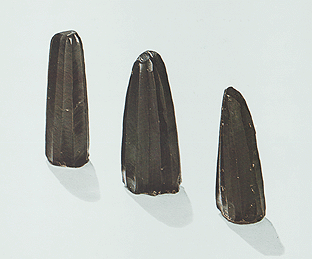 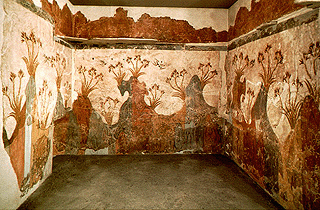 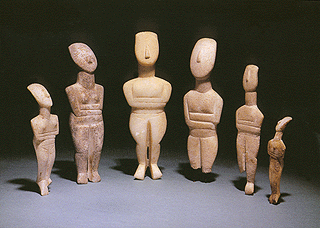 